附件二：参会确认回执中国内燃机工业协会小汽油机分会2021年年会参 会 确 认 回 执注：1）欢迎大家参加，请填写参会确认回执，并于2021年11月8日前反馈；电子版请发送至电子邮箱meeting@tianyuanpower.com；2）请安排支付会务费，收到会务费后根据房间预订信息进行房间保留；3）预定后若有变更，请及时通知会务组以便与酒店及时协调调整，否则可能会产生空房费则需要自行承担，感谢您的支持与配合。本次会议参会回执反馈推荐在线注册提交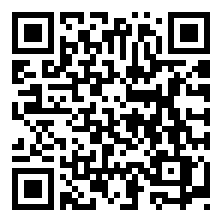 附件三：会务费增值税专用发票信息反馈表开票信息：名称：纳税人识别号：地址：电话：开户行：银行账号：    备注：请准确填写上方信息，通过微信反馈至会务组或发送至会务组邮箱meeting@tianyuanpower.com。单位名称：单位名称：单位名称：单位名称：单位地址：单位地址：单位地址：姓名性别职务手机E-mail抵达计划抵达计划姓名性别职务手机E-mail到达日期具体时间房间预订三景韦尔斯利酒店房间预订三景韦尔斯利酒店420元/间/夜双床房：    间；（如有合住人请说明：         ）；大床房：    间；入住日期：          ；离店日期：         。双床房：    间；（如有合住人请说明：         ）；大床房：    间；入住日期：          ；离店日期：         。双床房：    间；（如有合住人请说明：         ）；大床房：    间；入住日期：          ；离店日期：         。双床房：    间；（如有合住人请说明：         ）；大床房：    间；入住日期：          ；离店日期：         。